تم بحمد الله تعالى مناقشة رسالة الدكتوراة للباحثة دعاء غريب مصطفى محمد بقسم تمريض صحة المجتمع اليوم الأحد الموافق ٢١/ ٥/ ٢٠٢٣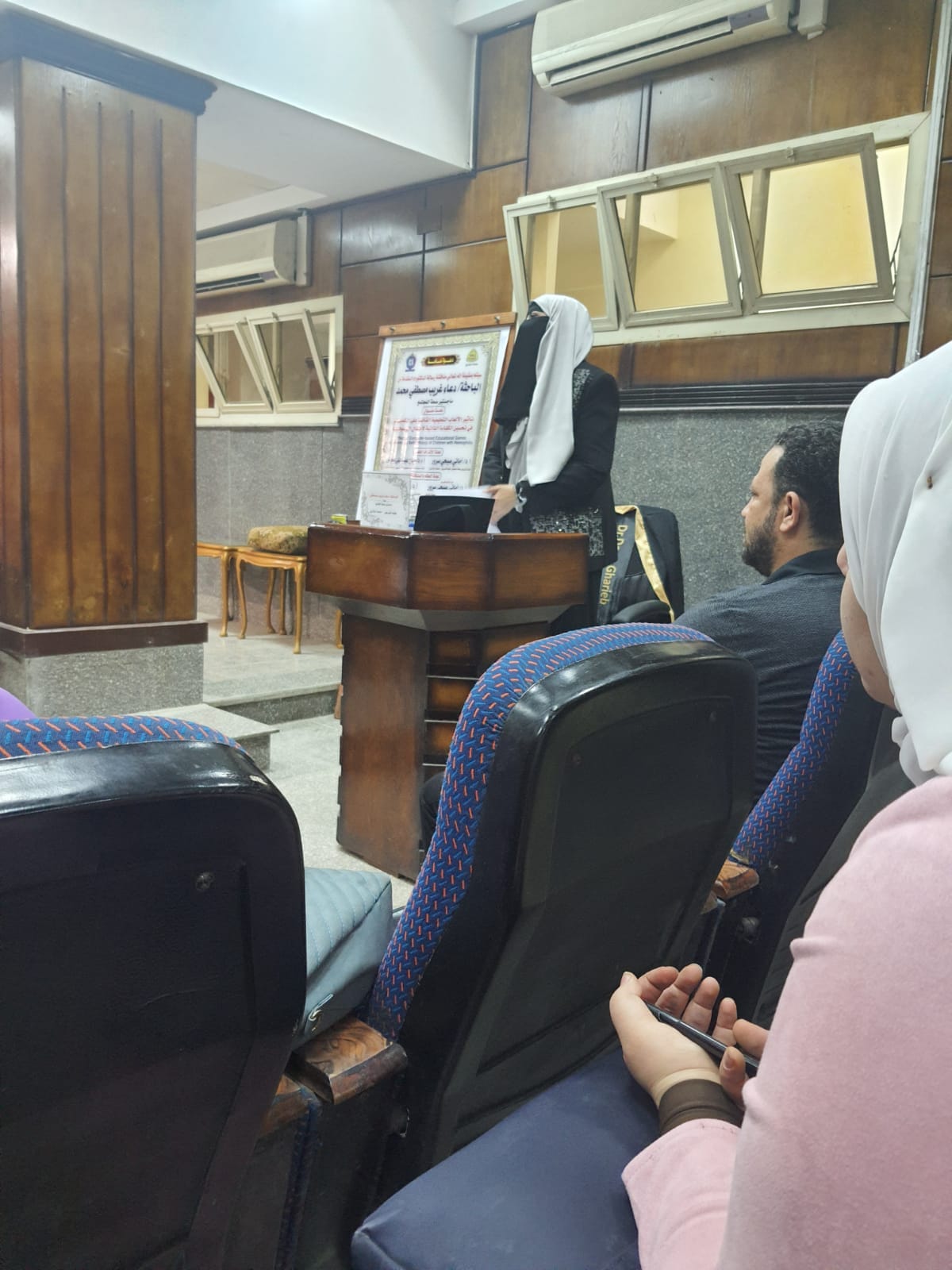 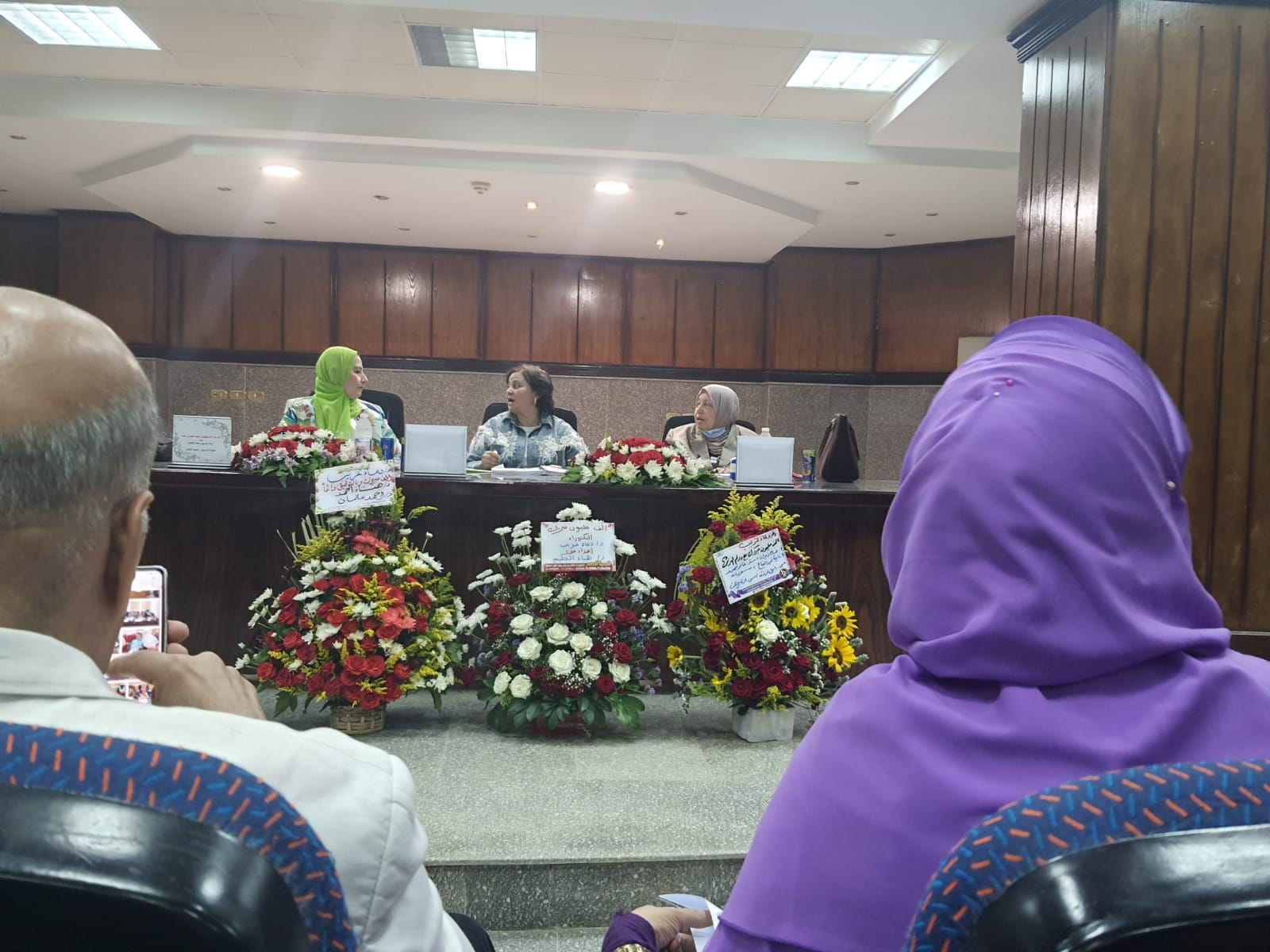 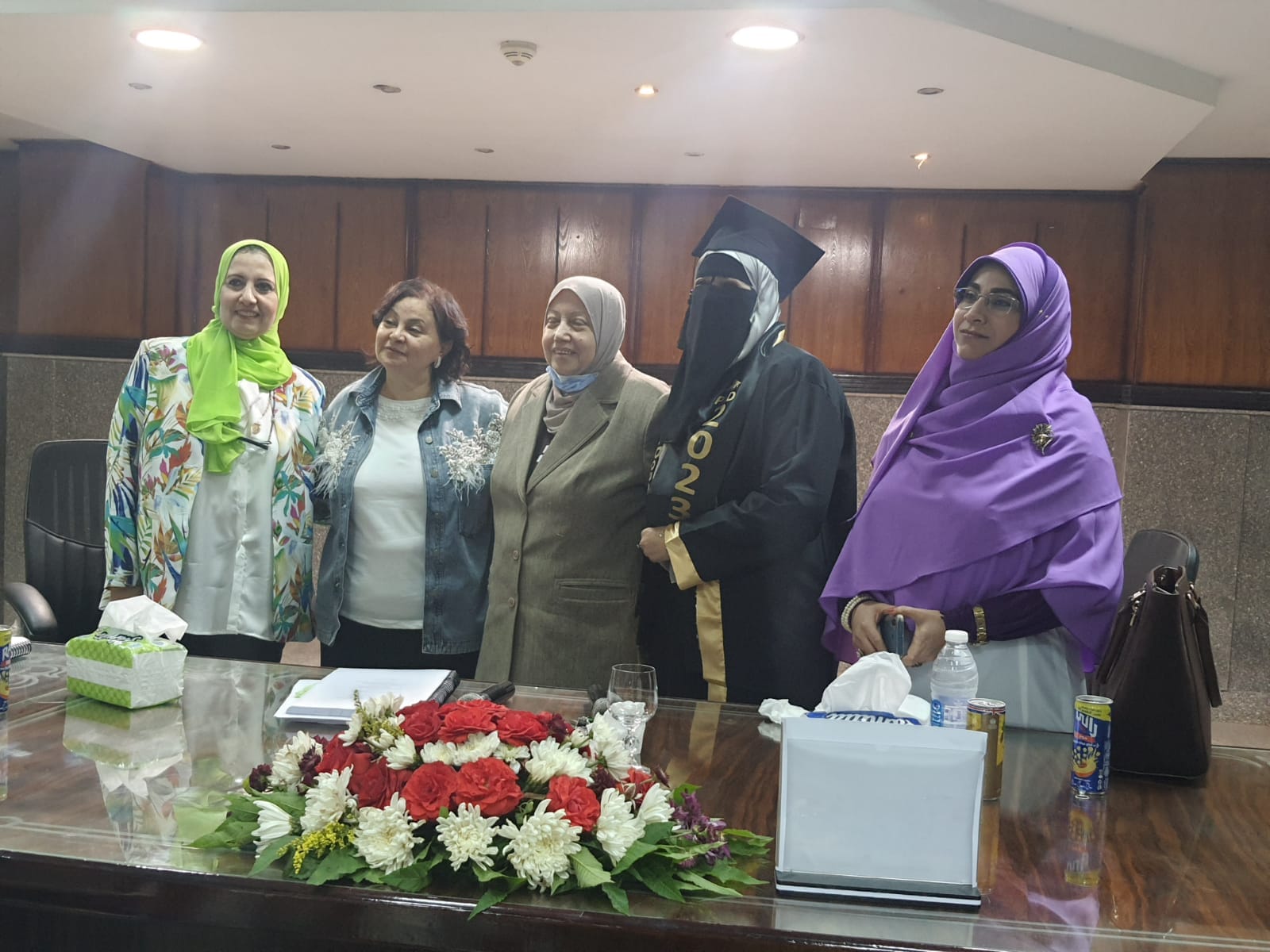 